Newsletter Template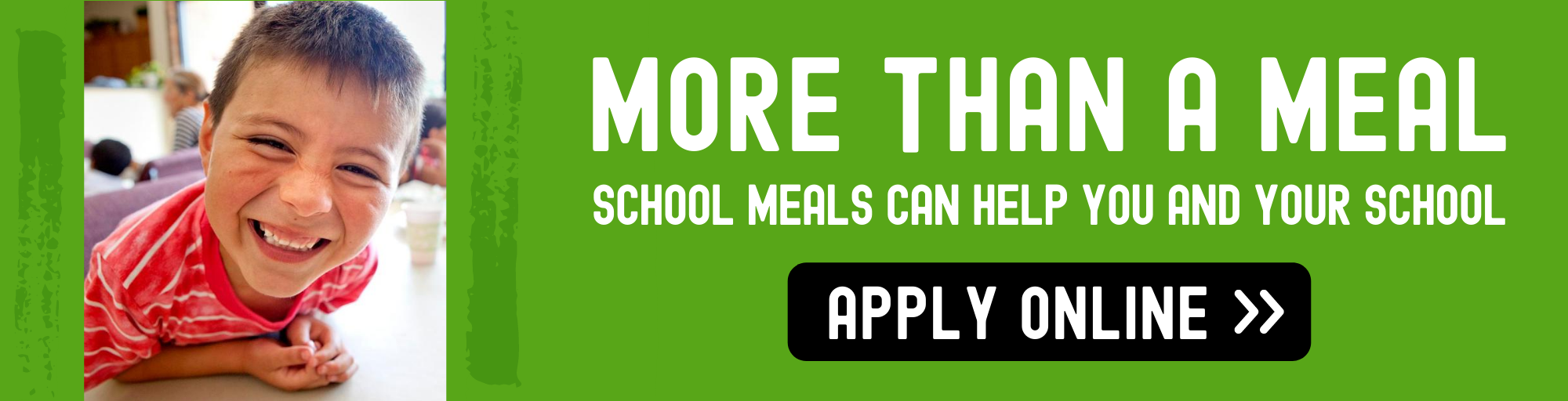 Applying for meal benefits is a WIN, WIN! School meals are offered at no cost to families that qualify. Every year, it’s important to complete a free and reduced-price meal application and return it to your school. The application lets us know if your student is eligible for free school meals and helps our schools receive additional funding! Families that qualify for free school meals can also receive additional benefits such as discounted school fees. Applying for free school meals is fast, easy, and secure. Apply here [Insert location of application or provide URL for online application]. For questions, please contact [Insert contact information]. 